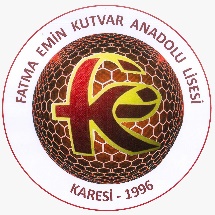 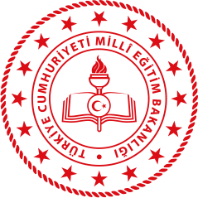 ………/…….. EĞİTİM ÖĞRETİM YILIFATMA EMİN KUTVAR ANADOLU LİSESİPROJE ÖDEVİ DAĞITIM ÇİZELGESİ………/…….. EĞİTİM ÖĞRETİM YILIFATMA EMİN KUTVAR ANADOLU LİSESİPROJE ÖDEVİ DAĞITIM ÇİZELGESİ………/…….. EĞİTİM ÖĞRETİM YILIFATMA EMİN KUTVAR ANADOLU LİSESİPROJE ÖDEVİ DAĞITIM ÇİZELGESİÖğrenciler, her dönemde tüm derslerden en az bir performans çalışmasını, her ders yılında en az bir dersten proje hazırlama görevini, ortaöğretim süresi boyunca en az 40 saatlik sosyal sorumluluk programı çalışmalarını yerine getirirler. Form sınıf rehber öğretmeni tarafından imzalanarak ilgili Md. Yard. teslim edilecektir.Öğrenciler, her dönemde tüm derslerden en az bir performans çalışmasını, her ders yılında en az bir dersten proje hazırlama görevini, ortaöğretim süresi boyunca en az 40 saatlik sosyal sorumluluk programı çalışmalarını yerine getirirler. Form sınıf rehber öğretmeni tarafından imzalanarak ilgili Md. Yard. teslim edilecektir.Öğrenciler, her dönemde tüm derslerden en az bir performans çalışmasını, her ders yılında en az bir dersten proje hazırlama görevini, ortaöğretim süresi boyunca en az 40 saatlik sosyal sorumluluk programı çalışmalarını yerine getirirler. Form sınıf rehber öğretmeni tarafından imzalanarak ilgili Md. Yard. teslim edilecektir.NumarasıAdı SoyadıProje Ödevi Aldığı Ders         Sınıf Rehber Öğretmeni                                                                                               Uygundur             Adı Soyadı İmza                                                                                                    Bedia NARLI                                                                                                                                            Okul Müdürü         Sınıf Rehber Öğretmeni                                                                                               Uygundur             Adı Soyadı İmza                                                                                                    Bedia NARLI                                                                                                                                            Okul Müdürü         Sınıf Rehber Öğretmeni                                                                                               Uygundur             Adı Soyadı İmza                                                                                                    Bedia NARLI                                                                                                                                            Okul Müdürü